РАСПИСАНИЕ ГИМНАСТИКИ, ФИЗКУЛЬТУРНЫХ, МУЗЫКАЛЬНЫХ ЗАНЯТИЙ НА 2019-2020 УЧЕБНЫЙ ГОД  (пристрой)Дни неделиУтренняя гимнастика Физкультурные занятияМузыкальные  занятияПонедельник8.00-8.10    «Клубнички»,      «Рябинка»  8.10-8.20  «Колокольчики»  8.20-8.30  «Малинки»  9.00-9.20 Средн. гр. «Малинки»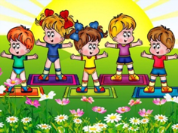 9.30-9.45  2-я Младш. гр. «Ромашки» 9.55-10.20 Старш. гр. «Колокольчики»11.00-11.30 (на улице) Подгот. гр.«Клубнички»15.30-16.00 Подгот. гр. «Рябинка»  16.05-16.20.   2-я Младш. гр. «Одуванчики»16.25-16.35   1-я Младш. гр. «Бруснички»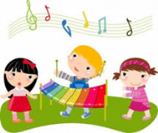 Вторник8.00-8.10    «Клубнички»,      «Рябинка»  8.10-8.20  «Колокольчики»  8.20-8.30  «Малинки»  15.20-15.50 Подгот.гр. «Рябинка»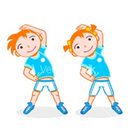 15.55-16.10   2-я Младш.гр. «Одуванчики»16.15-16.25   1-я Младш.гр. «Бруснички»9.00-9.30 Подгот. гр. «Клубнички»9.40-9.55   2-я Младш. гр. «Ромашки»10.05-10.25 Средн. гр. «Малинки»10.35-11.00 Старш.гр.«Колокольчики» 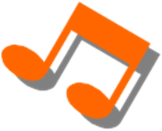 Среда8.00-8.10    «Клубнички»,      «Рябинка»  8.10-8.20  «Колокольчики»  8.20-8.30  «Малинки»  9.20-9.40 Средн. гр. «Малинки»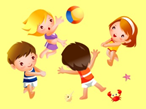 9.45-10.00  2-я Младш. гр. «Ромашки»10.10-10.40 Подг. гр. «Рябинка»10.45-11.15 Подгот. гр. «Клубнички»15.40-15.55  2-я Младш. гр. «Одуванчики»16.05-16.15   1-я Младш. гр. «Бруснички»16.20-16.45 Старш. гр. «Колокольчики»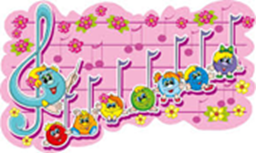 Четверг8.00-8.10    «Клубнички»,      «Рябинка»  8.10-8.20  «Колокольчики»  8.20-8.30  «Малинки»  15.30-15.55 Старш.гр. «Колокольчики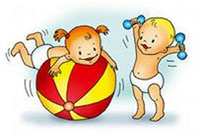 16.00-16.15  2-я Младш.гр. «Одуванчики»16.20-16.30  1-я Младш.гр. «Бруснички»9.00-9.30 Подгот. гр. «Рябинка»9.40-10.10 Подгот. гр.«Клубнички»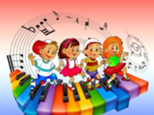 10.20-10.35 2-я Младш. гр. «Ромашки»10.40-11.00 Средн. гр.«Малинки»Пятница8.00-8.10    «Клубнички»,      «Рябинка»  8.10-8.20  «Колокольчики»  8.20-8.30  «Малинки»  9.45-10.00  2-я Младш.гр. «Ромашки»10.05-10.20   2-я Младш.гр. «Одуванчики»10.55-11.25 Подгот.гр. «Клубнички»11.35-11.55 (на улице)Старш.гр.«Колокольчики»12.00-12.30(на улице) Старш. гр. «Рябинка»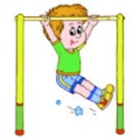 